РОССИЙСКАЯ ФЕДЕРАЦИЯКрасноярский крайЭвенкийский муниципальный районАДМИНИСТРАЦИЯпосёлка Тура648000, Красноярский край, Эвенкийский район, посёлок Тура, ул. Советская, 4,e-mail: adm.tura@bk.ru. тел.8 (39170) 31-481П О С Т А Н О В Л Е Н И Е«20» февраля 2023 г.                                посёлок  Тура                                               № 24-п	В соответствии со статьей 179 Бюджетного кодекса Российской Федерации, руководствуясь Федеральным законом от 06.10.2003 № 131-ФЗ «Об общих принципах органов местного самоуправления в Российской Федерации», Уставом сельского поселения посёлок Тура Эвенкийского муниципального района Красноярского края, Постановлением Администрации посёлка Тура от 20.08.2013 № 69-п «Об утверждении Порядка принятия решений о разработке муниципальных программ поселка Тура, их формировании и реализации», ПОСТАНОВЛЯЮ:            1.  Внести в Постановление Администрации посёлка Тура от 11.11.2013  № 97-п «Об утверждении муниципальной программы администрации поселка Тура «Развитие транспортной сети на территории поселка Тура»», следующие изменения:            1.1. Утвердить Паспорт муниципальной программы «Развитие транспортной сети на территории поселка Тура» изложив в новой редакции (прилагается).            2. Контроль за исполнением настоящего Постановления оставляю за собой.	3. Настоящее Постановление вступает в силу с момента подписания и подлежит официальному опубликованию в «Официальном вестнике Эвенкийского муниципального района», размещению на официальном сайте Администрации посёлка Тура (http://adm-tura.ru).Исп.: Иванова М.И.Тел.: 31522Напр.: дело - 2, исполнителю копияМУНИЦИПАЛЬНАЯ ПРОГРАММА «Развитие транспортной сети на территории поселка Тура»Паспорт муниципальной программы                              Приложение № 1 к Паспорту муниципальной программы                              посёлка ТураМуниципальная программа «Развитие транспортной сети на территории поселка Тура» Цели, целевые показатели, задачи, показатели результативности (показатели развития отрасли, вида экономической деятельности)                              Приложение № 2к Паспорту муниципальной программы                             посёлка ТураЦелевые показатели на долгосрочный период        О внесении изменений в Постановление Администрации посёлка Тура от 11.11.2013 № 97-п «Об утверждении муниципальной программы администрации поселка Тура «Развитие транспортной сети на территории поселка Тура»»Заместитель Главы посёлка ТураЮ.И. СадовинУтвержденоПостановлением Администрации посёлка Тура от «20» февраля 2023г. № 27-пНаименование муниципальной программыРазвитие транспортной сети на территории поселка Тура (далее - Программа).Основание для разработки муниципальной программыФедеральный закон от 06.10.2003 № 131-ФЗ «Об общих принципах органов местного самоуправления в Российской Федерации» Постановление Администрации посёлка Тура от 20.08.2013 № 69-п «Об утверждении Порядка принятия решений о разработке муниципальных программ поселка Тура, их формировании и реализации».Ответственный исполнитель муниципальной программыАдминистрация посёлка ТураСоисполнители муниципальной программыАдминистрация посёлка ТураПеречень подпрограмм и отдельных мероприятий муниципальной программы- автобусные перевозки жителей посёлка ТураЦель муниципальной программы- комфортная перевозка граждан автобусами в посёлке Тура- повышение эффективности работы     пассажирского транспорта;- повышение качества обслуживания и    обеспечение безопасности перевозки пассажиров;- развитие инфраструктуры автотранспортного комплекса;- разработка пакета нормативных правовых    актов повышающих эффективность    регулирования рынка транспортных услуг в посёлке Тура;Задачи муниципальной программыСоздание комфортных условий жизнедеятельности посёлка Тура, повышение уровня жизни сельского населения в сфере перевозки жителей в границах сельского поселения. Качественный уровень транспортного обслуживания населения, стабильная работа пассажирского транспорта, обеспечение социальных гарантий населениюЭтапы и сроки реализации муниципальной программы2014-2024 годыЦелевые показатели и показатели результативности Программы В посёлке Тура проживают 4 440 человек. Перевозку пассажиров осуществляет МП ЭМР "Илимпийские теплосети" в наличии которого имеются 1 (одна) единицы автобусов ПАЗ 4234  (30 посадочных мест и 20 мест с пассажирами проезд стоя, 1 (одна) единица ПАЗ 4234 (30 посадочных мест и 20 мест с пассажирами стоя), 1 (одна) единица ПАЗ 32053 (24 посадочных мест и 17 мест с пассажирами проезд стоя), 1 (одна) единица автобусов ПАЗ 4234 (30 посадочных мест и 20 с пассажирами стоя)	В посёлке Тура движение автобусов осуществляется по 4 маршрутам: ТСШ-И - мкр. Нефтяников (10,91 км), Банно-прачечный комбинат - мкр. Орбита(10,24 км), мкр. Нефтяников- Администрация ЭМР (11,26 км.), мкр. Нефтяников - ТСШ-И (11,10 км)  Режим работы автобусов на линии с понедельника по пятницу с 07ч.20мин до 19ч.30мин с техническими перерывами с 09ч.10мин до 12ч.20 мин. и с 14ч.30мин. до 17ч.10мин.В 2014 году перевезено 89 761 человек.В 2015 году перевезено 89 761 человек.В 2016 году перевезено 89 761 человек.В 2017 году перевезено 89 761 человек.В 2018 году перевезено 103 768 человекВ 2019 году перевезено 102 190 человекВ 2020 году перевезено 70 987 человекВ 2021 году перевезено 71 222 человекВ 2022 году перевезено 105 040 человекВ 2023 году предположительно будет перевезено 105 040 человекВ 2024 году предположительно будет перевезено105 040 человекРесурсное обеспечение муниципальной программыОбщий объем финансирования программы в виде субсидии из них:2014 год – 7 041 тыс. руб.,2015 год – 7 041 тыс. руб.,2016 год – 7 041 тыс. руб.,2017 год – 9 108,02 тыс. руб.,2018 год – 9 418,7 тыс. руб.,2019 год – 10 744,70 тыс. руб. 2020 год  – 9 055,0 тыс. руб. 2021 год – 11 052,2  тыс. руб.,2022 год – 13 811,1 тыс. руб.,2023 год – 15 086,1 тыс. руб.,2024 год – 15 086,1 тыс. руб.№  
п/пЦели, задачи, показателиЕдиница измеренияВес показателяИсточник информации2017 год2018 год2019 год2020 год2021 год2022 год2023 год2024 год1«Развитие транспортной сети на территории поселка Тура» тыс. руб.9108,029 418,710744,709 055,011 052,213 811,115 086,115 086,11.1.автобусные перевозки жителей поселка Тура тыс. руб.отчетность9108,029 418,710744,709 055,011 052,213 811,115 086,115 086,1Заместитель Главы посёлка Тура                   Ю.И. Садовин№ 
п/пЦели, целевые показателиЕдиница измерения2017 год2018 год2019 год2020 год2021 год2022 год2023 год2024 год1  «Развитие транспортной сети на территории поселка Тура» тыс. руб.1.1.автобусные перевозки жителей поселка Туратыс. руб.9108,029 418,710744,79 055,011 052,213 811,115 086,115 086,1Заместитель Главы посёлка ТураЮ.И. Садовин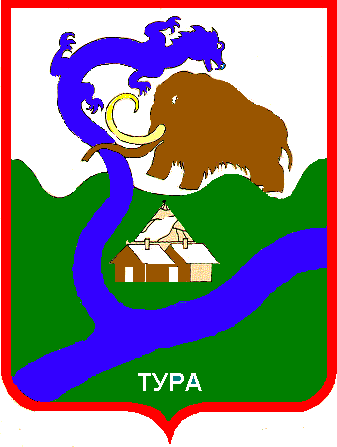 